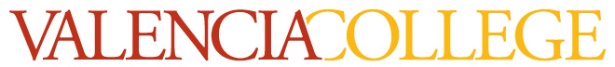 General PsychologyPSY 2012 - 3 Credit HoursSpring 2020CRN 24919M/W 3:00 - 5:00Office Hours By appointment onlyRobert Dwyer, M.A., LMHCrdwyer2@valenciacollege.eduCourse DescriptionThis course is designed to provide students with an overview of theory and research in the major areas of psychology, biological, experimental, developmental, social, cognitive, personality, and clinical. This factual and conceptual foundation in psychology will help students understand behavior and apply psychological principles in a variety of settings and to their own lives.Objectives and General Purpose of the CourseThe general purpose of this course is to provide students with a basic understanding of the following:1. An applied and theoretical basis of general psychology.2. How multiple psychological factors are interdependent and intertwined within the psychology forces influencing our psyche.3. Various theories presented on general psychology, and their impact/application on our everyday lives.4. Practical understanding of the various psychological principles in all facets of our lives i.e., interpersonal relationships, social behaviors.5. Introduction and promotion of the CLAST, General Learning Outcomes, and Valencia Core Competencies.Valencia Core Competencies1. Thinkthink clearly, critically, and creatively, analyze, synthesize, integrate and evaluate in many domains of human inquiry2. Valuemake reasoned judgments and responsible commitments.3. Actact purposefully, effectively, and responsibly.4. Communicatecommunicate with different audiences using varied means.CommunicationPlease be aware that students are expected to be able to communicate in a professional manner with the professor. This includes in-class interactions as well as phone messages and emails. Specifically, emails must include the professor’s name, student’s name, course information, and use proper/not casual English (no abbreviations, slang, etc.). Any email that does not conform to these requirements may be ignored. Try this:Dear Mr. Dwyer,My name is __ and I am a student in your Monday-Wednesday 3:00 PM General Psych CRN 24919 class. I am writing in regard to __.Sincerely,Your NameTardy, Attendance, Cell PhoneUsing your phone in class, arriving late, leaving early, or missing class will not impact your grade. However, see the following:2 instances of tardy, attendance, cell phone use – exempt3 instances of tardy, attendance, cell phone use – you will receive an email follow-up that you have reached 34 instances of tardy, attendance, cell phone use – you will need to self-withdraw from the classThe professor will not withdraw you automatically. An F grade will be assigned if you do not self-withdraw.No absences will be considered excused. These count toward the 3 inconsequential instances.Textbook (required)Feldman, Robert. (2017). Understanding Psychology, 14th Edition. McGraw Hill. ExamsExams will cover assigned text, journal, and other readings, as well as lecture material, class discussion, videos, and other course content.Exams will be provided to you on paper, and will include multiple choice, fill in the blank, and short answer responses.Exams occur weekly on Wednesdays, beginning Week 2. You may re-take an exam the following Wednesday if you wish to improve your grade, or if you were absent/tardy. The re-take is the exam grade, even if it is a lower score. You will need to take two exams within class time in these cases.Final ExamThe final is a re-take of the previous week's Wednesday exam, if you wish to improve your grade or were absent/tardy.You are not exempt if the professor has told you that you must take the final.PresentationOn Monday, April 20th, each student will prepare a short presentation to meet criteria posted to Canvas later in the semester. There is no make-up date for the presentation.Student Evaluationa. Exam 1   b. Exam 2   c. Exam 3   d. Exam 4   e. Exam 5   f. Exam 6   g. Exam 7   h. Exam 8   i. PresentationAll items are weighted equally. Final GradeThe final grade in the course will be assigned according to the following percentages of the total points possible. Rounding will not be factored into your grade. A	90%-100%B	80%-89.99%C	70%-79.99%D	60%-69.99%F	0%-59.99%Withdrawal/Incomplete GradesIn general, only the above grades will be given. Incomplete grades (such as “WP”, “WF”,“I”, “X”, “H”, or “N”) are NOT given under any circumstances. Students having difficulties meeting the course requirements can withdraw from the course by the withdrawal deadline. Students withdrawing from the course will receive a course grade of W. Further, students cannot withdraw themselves after the withdrawal deadline, November 1st (see Valencia Withdrawal policy), students who fail to withdraw before the deadline and are ineligible to continue in the class, will receive an overall grade of F for the course.Other InformationInformation for Students with DisabilitiesStudents requesting classroom accommodation must first register with the appropriate office. The disabilities office will provide documentation to the student who must then provide this documentation to the instructor when requesting accommodation. valenciacollege.edu/osdWest Campus SSB, Rm. 102 Phone: (407) 582-1523Fax: (407) 582-1326TTY: (407) 582-1222 Academic HonestyNo form of cheating will be tolerated. Any student guilty of cheating or plagiarizing will be given the grade of F for assignment, and potentially, the course. In case of such an event, a written statement detailing the incident will be attached to the student's official College and University files. Students must also adhere to the following Honor Codehttp://catalog.valenciacollege.edu/academicpoliciesprocedures/studentcodeofconduct/ Course Style and ParticipationThis course will be taught from an applied perspective and the professor will attempt to utilize book examples, video examples as well as real life and/or everyday examples to provide an interactive and comprehensive presentation of the information in this course. As discussions arise, further topics may be explored to allow students to explore critical thinking skills and understand the application of the material. Some of the covered material will include the following: Gender, Birth and Death, Sexuality, Phobias, Disorders and other as appropriate.If you are uncomfortable with any of these topics you may inform the instructor at any time, and time out of class during these lectures will be provided. If assistance is needed regarding course content or any other matter (personal problems, questions, etc.), you may contact the professor at any time.Participation is not required aside from the presentation. Please come prepared to participate at your comfort level.NOTE: Students DO NOT have permission to record (audio, video, photo, text) communication sessions with the instructor. Permission to record for individual academic purposes may be granted upon request at the instructor’s discretion. DisclaimerThis syllabus is subject to change without notice or warning as needed and at the discretion of the course instructor. The course instructor also has the right to modify necessary elements of the syllabi as needed.Spring 2020 PSY 2012 CRN 24919 ScheduleNOTE: The below schedule of events is tentative and subject to change at any time during the course of the semester. Several planned interactions and exercises will accompany the text material at various times during the course of the semester, which may influence the rate at which other material is covered.								Important Dates can be found here: valenciacollege.edu/calendarWeekDayMonthDateChaptersExamOptional 
Re-Take1MondayFebruary10EpilogueWednesdayFebruary1212MondayFebruary172WednesdayFebruary19Module 4.1313MondayFebruary243WednesdayFebruary26Module 5.16214MondayMarch26WednesdayMarch4Module 8.23325MondayMarch9Spring BreakWednesdayMarch11Spring Break6MondayMarch167WednesdayMarch18Module 9.28437MondayMarch2310WednesdayMarch25Module 12.35548MondayMarch3011WednesdayApril1Module 13.42659MondayApril614WednesdayApril8157610MondayApril1316WednesdayApril15178711MondayApril20PresentationsWednesdayApril22Final Exam ->8